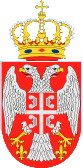 Назив наручиоца:Предшколска установа ''Ђурђевдан'' КрагујевацБрoj: 02-7055/1Датум : 17.12.2018.годинеАдреса:Кнеза Милоша бр.21аК р а г у ј е в а цДиректор Јаковљевић Сања, Предшколска установа ''Ђурђевдан'' Крагујевац, на основу Статута установе, члана 107. став 3. и  члана 108. Закона о јавним набавкама („Службени гласник Републике Србије“, број 124/12, 14/2015 и 68/2015) и Извештаја Комисије за јавну набаку од 23.04.2018.године,  доносиО Д  Л У К Уо додели уговора за другу партију    1. На предлог Комисије за јавну набавку образоване Решењем Градске управе за јавне набавке број 404-150/18-XII од 11.04.2018. године, у предмету јавне набавке број 1.1.19/18:  Вршење вулканизерских услуга (ОРН : 34351100 – Гуме за аутомобиле)., уговор се додељује понуђачу:“RAJ - TRANS”д.о.о Крагујевац, улица Атинска бб, Матични број: 17258087, ПИБ: 101578888 у складу са  понудом број 09 од 21.04.2018.године.О  б  р  а  з  л  о  ж  е  њ  еГрадска управа за јавне набавке као Tело за централизоване јавне набавке, у складу са Законом о јавним набавкама („Службени гласник Републике Србије“ број 124/12, 14/15 и 68/15), спровела je  поступак јавне набавке мале вредности број 1.1.8/18, -Вулканизерске услуге са циљем закључења оквирног споразума са једним добављачем, на период важења од годину дана.Позив за достављање понуда  објављен је дана 11.04.2018. године на Порталу јавних набавки, (portal.ujn.gov.rs) и интернет страници наручиоца (www.kragujevac.rs). Измењен позив за достављање понуда објављен је дана 20.04.2018.године на Порталу јавних набавки, (portal.ujn.gov.rs) и интернет страници наручиоца (www.kragujevac.rs).  Рок за достављање понуда био је 23.04.2018. године до 10:30 часова.Процењена вредност централизоване јавне набавке износи: 2.722.418,00 динара (без урачунатог ПДВ-а), а за другу партију процењена вредност износи 468.666,00 динара (без урачунатог ПДВ-а).Процењена вредност јавне набавке – Вршење вулканизерских услуга Предшколска установа ''Ђурђевдан'' Крагујевац  износи: 16.667,00  динара.  Рок за достављање понуда био је 23.04.2018. године до 10:30 часова. Благовремено су  приспеле понуде:      1.  “ANABELA”д.о.о Крагујевац      2.  “RAJ - TRANS”д.о.о КрагујевацЈавно отварање понуда, уз присуство овлашћеног понуђача, извршено је дана 23.04.2018. године са почетком у 11:00 часова. Поступак јавног отварања спроведен је од стране Комисије за централизовану јавну набавку. Понуђени су следећи услови:1. “ANABELA”д.о.о Крагујевац, улица 19.Октобар бр.2, Матични број: 07696205, ПИБ:101508920; Понуда број 25 од 20.04.2018.године;Основни елементи понуде- Понуђена цена: 1.680,00 динара + ПДВ 336,00 / УКУПНО: 2.016,00 динара;- Услови плаћања: 45 дана по извршеном фактурисању- Рок извршења услуге: 60 минута; -Гарантни рок- 90 дана-Посебне комерцијалне повољности /- Рок важења понуде: 60 дана.2.“RAJ - TRANS”д.о.о Крагујевац, улица Атинска бб, Матични број: 17258087, ПИБ:101578888; Понуда број 09/2018 од 21.04.2018.године;Основни елементи понуде- Понуђена цена: 1.343,00 динара + ПДВ 268,60 / УКУПНО: 1.611,60 динара;- Услови плаћања: 45 дана по извршеном фактурисању- Рок извршења услуге: 60 минута;-Гарантни рок- 90 дана-Посебне комерцијалне повољности /- Рок важења понуде: 60 дана.Стручна оцена понуда: Комисија је констатовала у поступку стручне оцене  да су понуде за другу партију “ANABELA”д.о.о Крагујевац и “RAJ - TRANS”д.о.о Крагујевац   прихватљиве..На основу критеријума „најнижа понуђена цена“ утврђен је  ранг понуђача: 01.“RAJ - TRANS”д.о.о Крагујевац02.“ANABELA”д.о.о КрагујевацНа основу напред наведеног донета је одлука као у диспозитиву.ПРАВНА ПОУКАПонуђач који сматра да су му доношењем Одлуке о додели уговора за јавну набавку –Вршење вулканизерских услуга –друга партија повређена права, може да покрене поступак за заштиту права  у року од пет дана од дана објављивања ове Одлуке на порталу јавних набавки. Захтев за заштиту права подноси се наручиоцу, а копија се истовремено доставља Републичкој комисији за заштиту права, непосредно или препорученом поштом. Уз поднети захтев доставља се доказ о уплати таксе у износу од 60.000,00 динара на текући рачун Буџета Републике Србије број 840 – 30678845 – 06; шифра плаћања: 153 или 253;  позив на број: подаци о броју или ознаци јавне набавке поводом које се подноси захтев за заштиту права.                                                                                                   ДИРЕКТОР_____________________________